Morristown Band Boosters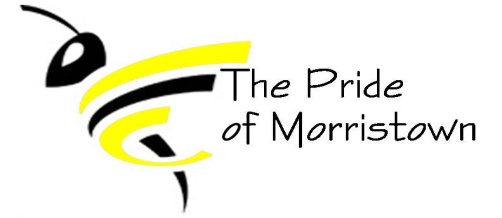 Monthly Board MeetingNovember 16, 2021 Board Members (X if present):[X] Band Director – Sam Thrasher	[X] President – Amber Richardson[X] Vice President – Jenny Kieninger	[  ] Treasurer – Erin Carlton[X] Secretary – Jenn Deak	[  ] Member At Large – OpenOther booster members present:  			Agenda:MinutesTreasurer Report (10 minutes)Current Account BalancesBooster: $11,141.67Instrument: $1,676.31Recent expenses:Recent expenses-Not included in balances above:Upcoming expenses: Recent Income- Not included in balances above $250 – Marching Band fee $400 – from Mr. Richardson for the old trailer (Purchasing the old trailer)$ 40.86 – Kroger$500 – Capital Group Donation Match (from Deak’s donation)Other financial concerns/comments: Kudos/Happy News (5 minutes):Marching Band Banquet was great!Jazz Band has startedVeteran’s Day program went very wellKey Points/actions from last meeting (15 minutes)Approval of October minutes: J. Kieninger motioned to approve; seconded by J. Deak; all ayes. Waiting on school corporation to give us new plates for the smaller trailer (title has been signed over) *Update* Email has been sent to Chris Scott, waiting for reply. A. Richardson sent another emailBig trailer (older one) sold to B. Richardson: need Bill of Sale and payment – Received payment and E. Carlton is working on official Bill of SaleBand Director Report (15 minutes)Winter Percussion: Currently have at least 3 students from MorristownWinter Guard: Mr. Shepherd had a potential lead on a guard director to meet with and he also has found a tech to assist the guard, Mrs. ThrasherBooster meeting with Triton’s boosters ???Continue looking for a Guard director for MorristownFundraising (20 minutes)Calendar Sales:Sell at basketball games? Yes, we will sell them for $5 rather than $7. J. Kieninger sending Pep Band game dates and Boosters will communicate via email on which games and J. Kieninger will email school which dates Boosters will be setting up to sell calendarsNeed a Poster board – A. RichardsonBoosters will also sell remaining popcorn along with calendars at the gamesFruitOrders due to Mr. Thrasher by Friday, November 19thS. Thrasher will send an email out to families with a reminderOther topics/open discussionS. Thrasher will review information regarding upcoming grant due in January for Blue RiverNext Meeting 12/15/2021 @ 6:30